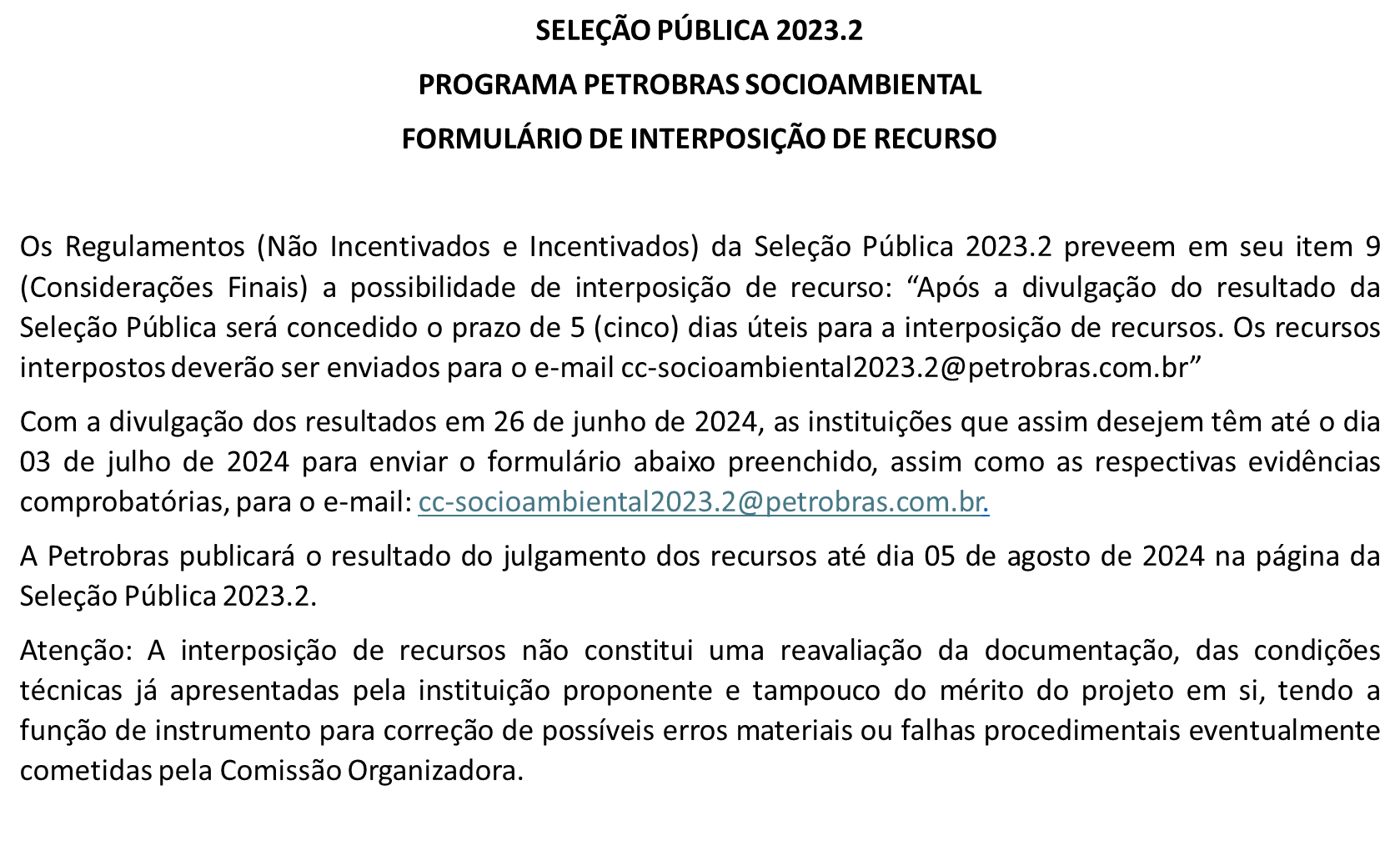 1. DA INSTITUIÇÃO PROPONENTE1.1. Nome da Instituição:1.2. CNPJ:1.3. Nome do Representante Legal:1.4. CPF do Representante Legal:1.5. Cargo do Representante Legal:1.6. Contato do Representante Legal:2. DO RECURSO2.1. Número do protocolo de inscrição: 2.2. Objeto do recurso (pontos questionados):2.3. Justificativa (apresentar clara e objetivamente, atentando-se aos documentos e/ou procedimentos que são objeto do recurso):2.4. Relação de evidências anexadas: